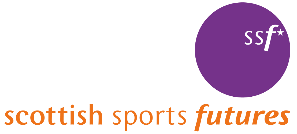 ETC – Course Booking Form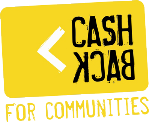 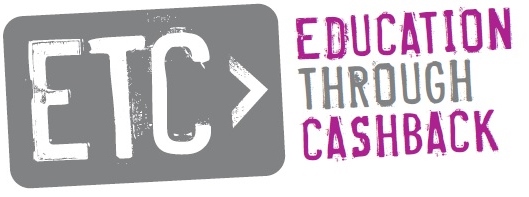 All training should be approved by ETC team before being confirmedPlease fully complete form below and send to etc@ssf.org.uk for approval of trainingPlease note there will be a 50% charge if courses are cancelled within 1 week prior to delivery, and 100% charge if cancelled within 24 hours prior to delivery.Please provide as much detail as possible below:Scottish Sport Futures are committed to GDPR compliance and using and storing your personal data safely. We use the data you have provided us with to organise course bookings and deliveries. For further information on how we handle and protect your personal information please refer to our privacy policy, which can be accessed via our website at: www.ssf.org.uk/privacy-policy
   I consent to SSF using my data for this purpose (please tick)   I would like to sign up to receive email updates from SSF (please tick)
Signature: _____________________________________________   Date: ___________________Contact NameContact EmailContact phone numberAddress for sending certificates and an invoice address (if different and applicable)Are you interested in the SCQF-accredited version of the courseModule title(s)Date(s) of trainingTime (s) of trainingDelivery venue/platform including postcode (if delivering on an online platform please put in a postcode representing the area of delivery)Numbers of expected participantsDo your young people/group meet any of the criteria (please tick all that apply)Young people aged 10-24 years old who are disadvantaged by: Living in areas within the lowest 20% SIMD  Being unemployed, not in education or training  Being excluded, or at risk from exclusion from school  Being at risk of being involved in antisocial behaviour, 
      offending/reoffendingIf so, please provide further details (i.e sample postcodes etc.)Please provide some background on the group who will be attending (age range, type of group etc.)